United Arab EmiratesUnited Arab EmiratesUnited Arab EmiratesJune 2026June 2026June 2026June 2026SundayMondayTuesdayWednesdayThursdayFridaySaturday1234567891011121314151617181920Islamic New Year21222324252627282930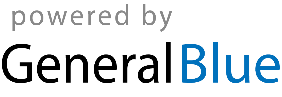 